Nordic Match advised Peikko Group in its acquisition of Shucko ChinaOn 23rd March, 2022, The Finnish construction specialist Peikko Group has acquired a majority stake in Shanghai Shucko Construction Technology Co., Ltd (“Shucko”)., one of the pioneers specialized in prefabricated construction engineering, structural design, and precast concrete detailing services in China.Shucko in brief: Shucko is a leading structural design company for industrialized construction in China. With a professional team of experienced experts and engineers across China, Shucko has throughout the years participated in the drafting of many standards of the prefabricated construction industry and has built up a good reputation by delivering technical services in the field of prefabricated construction, BIM and green building for more than 100 projects with over 10,000,000㎡ building area, some of which have won many national and provincial prizes.Upon the closing of the transaction, this deal will combine the relative strengths from both Peikko China and Shucko, providing clients in the prefabricated construction industry a one-stop service experience within industry knowledge and technological expertise. This helps Peikko China to further expand its leading position in the prefabricated construction market segment. Furthermore, it will also enhance Peikko’s capability in serving leading local enterprises in China and reflects Peikko´s long-term commitment in the Chinese market.“With the acquisition, we get an even wider range of specialist competencies in-house together with Shucko. We are very pleased that Shucko will be part of our group with its expertise in the prefabricated construction engineering segment. Nordic Match has been a trusted advisor to Peikko from the very beginning and their professional approach has been an important factor to cement this milestone transaction for Peikko China.”  says Michal Horak, Vice President APAC of Peikko Group.“It has been a great pleasure to support Peikko throughout this exciting project. Shucko’s engineering know-how combined with Peikko’s innovative solutions will enable both companies to create interesting new opportunities in China’s fast-growing prefab construction market”, says Pasi Pekkola, Senior Advisor at Nordic Match.  Nordic Match served as the sole buy-side advisor to Peikko Group, and advised the management throughout the full M&A process including target screening and selection, transaction process management, deal structuring, negotiation of definitive agreements, and closing. 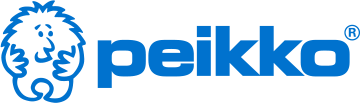 About Peikko Group Peikko Group Corporation is a leading global supplier of slim floor structures, wind energy applications and connection technology for precast and cast-in-situ construction. Peikko’s innovative solutions offer a faster, safer, and more efficient way to design and build. Peikko has sales offices in over 30 countries in Asia-Pacific, Europe, Africa, the Middle East, and North America, with manufacturing operations in 12 countries. Peikko generated a turnover of EUR 255 million in 2021. Peikko is a family-owned and managed company that employs over 2,000 professionals. Peikko was founded in 1965 and is headquartered in Lahti, Finland. Further information: www.peikko.com.
About Nordic Match
Nordic Match is a boutique M&A and Strategy Advisor headquartered in Shanghai, China. Dedicated to Sino-Nordic transactions, we have a clear vision – to support aspiring corporates and investors in search for value-creating opportunities between Nordics and China.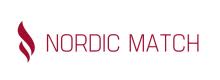 More about Nordic Match: www.nordic-match.com诺迈作为独家财务顾问成功帮助佩克集团收购硕构
2022年3月23日，芬兰建筑专家佩克集团宣布收购上海硕构建筑科技有限公司（“硕构”）多数股权，该公司专业从事预制建筑工程、结构设计和深化设计服务多年，是中国行业的先驱之一。关于硕构：
硕构是中国领先的工业化建筑结构设计公司，拥有一支来自中国各地经验丰富的专家和工程师组成的专业团队。多年来参与装配式建筑行业标准的起草，累计为逾100个、1000万m²项目提供装配式建筑、BIM数字化建造、绿色建筑等专业技术服务，树立了良好的口碑，参与项目也多次荣获行业及省市级各项荣誉。本次交易完成后，将结合佩克中国和硕构的各自优势，为装配式建筑行业的客户提供一站式服务体验。有助于佩克中国进一步扩大其在装配式建筑市场领域的领先地位。同时，这也将提升佩克服务中国龙头企业的能力，体现佩克对中国市场的长期承诺。佩克集团亚太区副总裁Michal Horak：“通过此次收购，我们和硕构获得了更为广泛且深厚的内部执行能力。我们非常荣幸欢迎硕构加入佩克集团，这是一支在预制建筑工程领域拥有丰富经验的团队。从始至终，诺迈的专业值得信赖，他们是促成佩克中国这一里程碑式交易的重要因素。”诺迈资深顾问Pasi Pekkola：“我们非常荣幸能在这个激动人心的项目中为佩克提供支持。硕构的工程专业知识与佩克的创新解决方案相结合，将使得两家公司在中国快速增长的预制建筑市场中创造有趣的新机遇。”诺迈作为佩克集团独家买方顾问，在整个过程中为管理层提供咨询，包括目标筛选和选择、交易过程管理、交易结构、最终协议的谈判和交易完成。关于佩克集团
佩克集团是致力于提供薄楼层体系、预制及现浇连接技术的全球领先品牌。佩克的创新解决方案提供更为方便快捷的建造过程。佩克在亚太、欧洲、非洲、中东和北美的30多个国家/地区设有销售办公室，在12个国家/地区设有制造业务。佩克在2021年创造了2.55亿欧元的营业额。佩克是一家家族企业，拥有2000多名专业人员。佩克成立于1965年，总部位于芬兰拉赫蒂。更多信息：www.peikko.com.
关于诺迈
诺迈是一家精品投资及战略咨询机构，总部设立于上海。诺迈专注于中国与北欧间的交易，致力于帮助有抱负的企业和投资者在北欧和中国之间找寻价值创造的机会。了解更多关于诺迈的信息：www.nordic-match.com